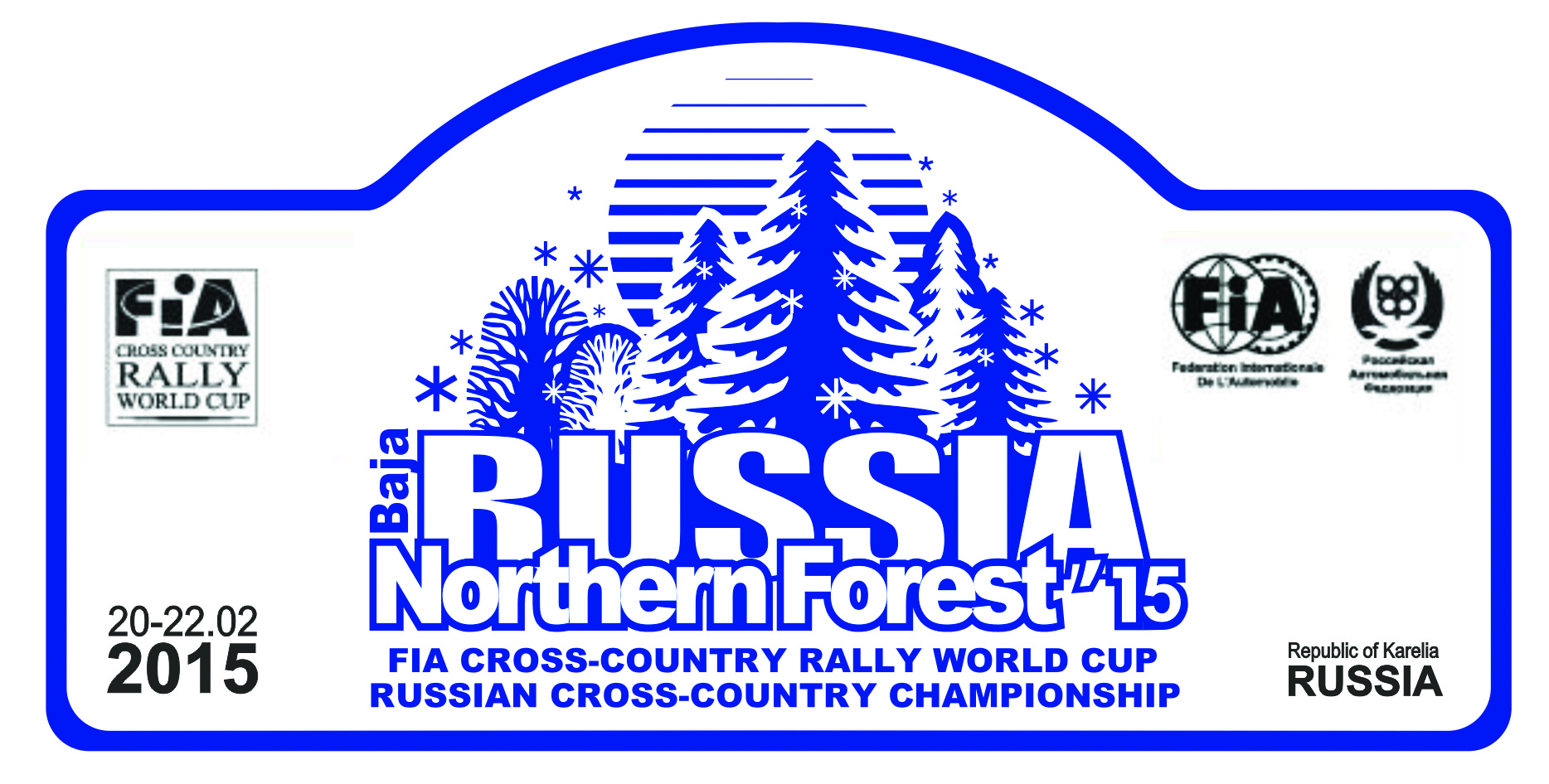                                                                                                                                      Баха«Россия – Северный Лес»1 этап Кубка мира по ралли-рейдам20 – 22 февраля 2015 годаДополнительный регламентРусский текстПРОЕКТ 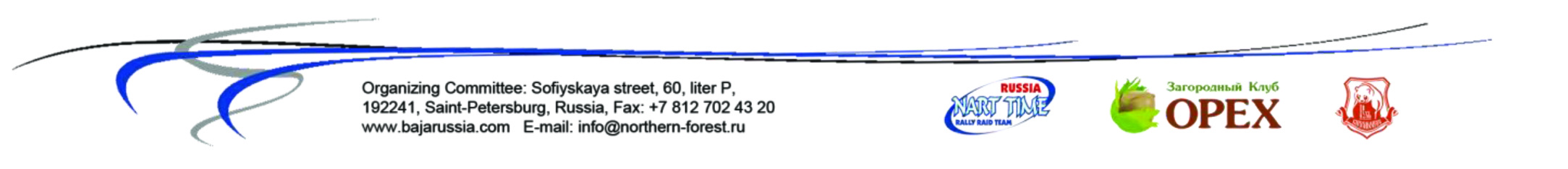 СодержаниеПОБЕДИТЕЛИ ПРОШЛЫХ ЛЕТ................................................................................................................................................................. 3ВВОДНАЯ ЧАСТЬ ....................................................................................................................................................................................... 4ПРОГРАММА................................................................................................................................................................................................ 41.	ОПИСАНИЕ ...................................................................................................................................................................................... 82.	ОРГАНИЗАЦИЯ ................................................................................................................................................................................ 83.	ЗАЯВКИ ............................................................................................................................................................................................ 104.	СТРАХОВАНИЕ................................................................................................................................................................................ 12 5.        СООБЩЕНИЕ О ПРОИСШЕСТВИЯХ……………………………………………………………………………………………………..  13 6.	РЕКЛАМА …….................................................................................................................................................................................. 137.	ИДЕНТИФИКАЦИЯ........................................................................................................................................................................... 148.	ШИНЫ ............................................................................................................................................................................................... 149.	ТОПЛИВО ........................................................................................................................................................................................ 1510.	АДМИНИСТРАТИВНЫЕ ПРОВЕРКИ ............................................................................................................................................ 1511.	ТЕХНИЧЕСКАЯ ИНСПЕКЦИЯ….................................................................................................................................................... 1512.	ССУ  (SS1) ....................................................................................................................................................................................... 1713.	СТАРТ СОРЕВНОВАНИЯ .............................................................................................................................................................. 1814.	ПРОВЕДЕНИЕ СОРЕВНОВАНИЯ.................................................................................................................................................. 1815.	ПАРКИ СЕРВИСА ........................................................................................................................................................................... 2016.	ПРОТЕСТЫ И АППЕЛЯЦИИ ......................................................................................................................................................... 2117.	ПЕНАЛИЗАЦИИ............................................................................................................................................................................... 2118.	ЗАКЛЮЧИТЕЛЬНЫЕ ПРОВЕРКИ .................................................................................................................................................. 2119.	РЕЗУЛЬТАТЫ .................................................................................................................................................................................. 2220.	НАГРАЖДЕНИЕ ............................................................................................................................................................................... 221.	ПРИЛОЖЕНИЕ 1 ФОТОГРАФИИ ОФИЦИАЛЬНЫХ ЛИЦ ........................................................................................................... 22   2.	ПРИЛОЖЕНИЕ 2 СХЕМАМАРШРУТА........................................................................................................................................... 22	ПОБЕДИТЕЛИ ПРОШЛЫХ ЛЕТ		ВВОДНАЯ ЧАСТЬ 	Баха «Россия - Северный лес» проводится Автомобильным спортивным клубом «Северный Лес» и Карельской региональной общественной организацией "Федерация автомобильного спорта"  20-22 февраля 2015 года.Соревнование проводится в соответствии со следующими нормативными документами: 	Международный Спортивный кодекс FIA с приложениями; 	Общие предписания FIA для этапов Кубка Мира по внедорожным соревнованиям (Предписания FIA) и международные соревнования Баха (Общие Предписания); 	Данный Дополнительный Регламент.Соревнование включено в международный спортивный календарь FIA.Международное соревнование совмещено с этапом национального Чемпионата, проводящегося по отдельному дополнительному регламенту и стартующего после всех участников международного зачета.Если иное не определено данным Регламентом, то должны применяться Предписания FIA. Положения, отличающиеся от текста Предписаний, выделены жирным наклонным шрифтом.В случае возникновения разночтений в текстах Регламента определяющим будет являться текст на английском языке. Официальное время соревнования по GPS (GMT + 3)Изменения и дополнения данного Дополнительного Регламента будут оформлены только пронумерованными и датированными Бюллетенями, выпускаемыми организатором и одобренными FIA - до      первого      заседания      Спортивных Комиссаров, затем – Спортивными Комиссарами.Дополнительная информация будет опубликована в Ралли-гиде.	ПРОГРАММА 	1.    ОПИСАНИЕ                                                                                              Места и даты проведенияБаха  «Россия  -  Северный  лес»  проводится  с  20  по  22  февраля  2015 года  в  Российской  Федерации,  на  территории Республики Карелия, в районах Сортавала и Суоярви (рядом с финской границей).Пятница, 20.02.15Соревнование начинается на  территории Базы Отдыха «Чёрные камни» с  административных и  технических проверок Размещение  участников  для  проживания  производится на  территории Базы Отдыха «Чёрные камни» и  в  расположенных  вблизи  него туристических центрах.Торжественное открытие соревнования состоится на территории Базы Отдыха «Чёрные камни», одном из лучших туристических центров Республики Карелия.Старт 1-го этапа – вблизи Базы Отдыха «Чёрные камни». Первый день включает в себя один ССУ (ориентировочная длина около 9,50 км.). После финиша ССУ - ночной Сервисный парк на территории Базы Отдыха «Чёрные камни».Суббота, 21.02.152-й этап начинается с лиазона до места старта СУ2. Протяженность СУ2 около 159 км.Перед стартом СУ2 будет организована зона для замены колес (необязательно) и маркировки шин (обязательно). Ориентировочная длина лиазона от финиша СУ2 до финиша этапа (База Отдыха «Чёрные камни») приблизительно 35 км.Во время 2-го этапа сервис и регруппинг проводиться не будут. После финиша 2-го этапа – ночной Сервисный парк на территории Базы Отдыха «Чёрные камни».  Воскресенье, 22.02.153-й этап начинается с лиазона до места старта СУ3. Протяженность СУ3 приблизительно 159 км. Перед стартом будет организована зона для необязательной замены колес и маркировки шин. Ориентировочная длина лиазона от финиша СУ3 до Базы Отдыха «Чёрные камни» приблизительно 35 км., где организуются церемония подиума и финишный Закрытый парк.1.2. Баха «Россия -  Северный лес» имеет статус: 	1 этапа Кубка Мира по ралли-рейдам 2015.Другие статусы соревнования: 	1 этапа Чемпионата России по ралли-рейдам 20151.3. Согласование FIA и РАФ:FIA Виза –  RAF Виза – 1.4. Расположение и время работы штаба соревнования:          20.02 – 22.02.15 в соответствии с программой на территории Базы Отдыха “Чёрные Камни”. 1.5. Расположение мест старта и финиша соревнования:Старт соревнования - База Отдыха «Чёрные камни».Финиш соревнования - База Отдыха «Чёрные камни».1.6.  Расположение пресс-центра:          20-22.02.15 - База Отдыха «Чёрные камни», Охотничий домик.1.7. Расположение Официального табло информации: (ОТИ)   20-22.02.15   База Отдыха «Чёрные камни»2. 	ОРГАНИЗАЦИЯ 	2.1. Наименование Организатора соревнования:       ООО “Северный Лес»,  Карельская региональная общественная организация "Федерация автомобильного спорта» и «Федерация автомобильного спорта Санкт-Петербурга и Ленинградской области».2.2. Координаты и контакты организатора:       Россия, 192241, Санкт-Петербург, ул. Софийская, 60, литер «П».        Тел./факс:	+7 812 7024320         E-mail:   info@northern-forest.ru          Internet: www.northern-forest.ru  и www.bajarussia.com .2.3. Организационный комитет:       Председатель Оргкомитета:     ..................................................................................................................................  Члены Оргкомитета:Валентина УЛИЧ ………………………………………….    Председатель, Заместитель Главы республики Карелия Александр ВОРОНОВ ……………………………………… Заместитель председателя, Министерство физической культуры и                                                                                               спорта    Республики Карелия Роберт САНАКОЕВ .......................................................    представитель РАФВладимир КИСЕЛЕВ……………………............................. представитель "Федерации автомобильного спорта» республики                                                                                              Карелия Сергей ЛЕБЕДЕВ………………………………………....     вице-президент ООО «Северный Лес”Виктор СОКОЛОВ…….....................................................   ответственный за безопасность соревнованияМария ОПАРИНА……………………………………………  Контактное лицо по работе с участниками Татьяна ЛУЦКО ............................................................     директор по логистикеСергей ЗАВЕС  ..………....................................................   PR директор соревнования2.4. Коллегия спортивных комиссаров:Председатель …...... .................................................... …… Зиад ДЖАМОУС (Ливан)Спортивный комиссар FIA................................................. Петер ФАЛУВЕГИ (Венгрия)Спортивный комиссар ASN ............................................... Сергей УШАКОВ (Российская Федерация) Секретарь КСК    ................................................................ Наталья ТИТОВА (Российская Федерация)2.5. Наблюдатели и делегаты:Наблюдатель FIA ................................................................Раймонд ЙОХАНССОН (Швеция) Наблюдатель РАФ...............................................................Роберт САНАКОЕВ (Российская Федерация)Технический делегат FIA .................................................. Лионель КАРРЕ (FIA)Технический делегат РАФ ............................................ … Михаил БОНЧ-ОСМОЛОВСКИЙ (Российская Федерация)2.6. Официальные лица соревнования:Руководитель гонки........................................................... Ронан МОРГАН (Ирландия)Зам руководителя гонки ................................................... Сергей ЛЕБЕДЕВ (Российская Федерация) Зам руководителя гонки (ассистент)........................ Виктор СОКОЛОВ (Российская Федерация)Главный секретарь ........................................................... Марина СЕРГЕЕВА (Российская Федерация)Технический комиссар ..................................................... Алексей ЖУКОВ (Российская Федерация)Технический комиссар........................................................Сергей КУДЕЛЬКИН (Российская Федерация)Комиссар по безопасности .............................................. Виктор СОКОЛОВ (Российская Федерация)Заместитель комиссара по безопасности ...................... Сергей ТАЛАНЦЕВ (Российская Федерация)Главный хронометрист...................................................... Александр ДЫШКАНТ (Российская Федерация) Старший судейской бригады .............................................Галина ПАРФЕНОВА (Российская Федерация)Главный врач соревнований.............................................. Наталья ГРИГОРЬЕВА (Российская Федерация) Офицер по связям с участниками...................................... Мария ОПАРИНА (Российская Федерация)Пресс-офицер.......................................................................Сергей ЗАВЕС (Российская Федерация)Международный пресс-офицер ......................................... публикуется позжеДиректор по логистике......................................................... Татьяна ЛУЦКО (Российская Федерация)PR директор соревнования................................................. Сергей ЗАВЕС (Российская Федерация)Офицер сервисного парка…………………………………   Игорь КОЗЛОВ (Российская Федерация)2.7.   Идентификация официальных лиц, судей и дорожных маршалов. 	Все официальные лица идентифицируются с помощью именных бейджей 	Старшие судьи на контрольных постах будут одеты в жилеты красного цвета. 	Дорожные маршалы будут одеты в жилеты желтого цвета.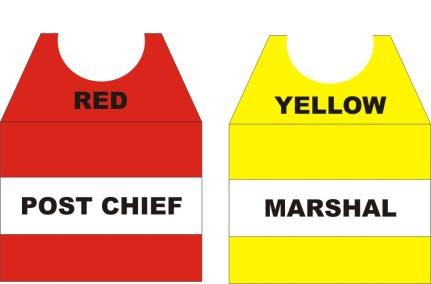 3. 	ЗАЯВКИ 	3.1. Начало и окончание приема заявок: 	Начало приема заявок .......................................................15 декабря 2014 г. 	Окончание приема заявок....................................................12 февраля 2015 г.3.2. Процедура подачи заявок:Желающие принять участие в соревновании должны заполнить должным образом заявочную форму, размещенную на сайте  www.bajarussia.com, подтвердить оплату заявочного взноса и отправить заявку Организатору по  e-mail:  entry@northern- forest.ruКаждый Участник должен обладать действующей в 2015 году Лицензией Участника FIAКаждый Водитель должен обладать действующей в 2015 году Лицензией Водителя FIA.Если 1-й или 2-й водитель являются обладателями лицензий FIA, выданных иными ASN, кроме РАФ, участник должен иметь печать ASN на заявке, либо предоставить письменное разрешение своей ASN на участие в соревновании.Заявки, где Участник не является Первым или Вторым Водителем, должны сопровождаться копией лицензии Участника.3.3. Максимальное количество экипажей - 60.  Допустимые транспортные средства: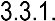          Примечание: автомобилям T3 vehicles не разрешается принимать участие в соревнованиях по причине сильных зимних холодов.3.3.2.   В случае если в классе заявлено менее 6 автомобилей, автомобили этого класса участвуют только в общей классификации и в классификации в соответствующей группе.3.4. Заявочные взносы:3.4.1.  Суммы заявочных взносов включают: (a)   Страховое покрытие, как указано в статье 4 данного Регламента;    (b)   СледующиеДокументы:-	Регламент – 1 экз.-	Дорожная книга – 1 экз.-	Дорожная книга сервиса – 1 экз.-	Маршрутный лист – 1 экз.-	Списки и классификации – 2 экз. (c)   Наклейки:-	наклейки 10х25 на лобовое стекло – 2 шт.-	эмблемы соревнования 43х21 – 1 шт.-	стартовые номера 50х52 – 3 шт.-	панно с необязательной рекламой – 2 шт.-	наклейка «Assistance» - 1 шт. (d)  Аренда приборов SENTINEL, ERTF и GPS-GSM tracker (если была внесена предоплата во время вступительного взноса до соревнований);    (e)  Другое:-	Идентификационные браслеты для участников – 2 шт.-      наклейка на лобовое стекло для автомобиля команды – 1шт.3.4.2.  Суммы заявочных взносов не включают:а)	Страхование от несчастных случаев и ущерба, кроме описанного в статье 4;b)    Залоговые депозиты за приборы Sentinel, ERTF и GPS-GSM tracker (если установлены);c)	Стоимость допуска в Парки Сервиса более одного автомобиля сервиса;d)    Стоимость  дополнительных  сверх	указанных  выше  документов,  наклеек,  идентификационных  браслетов / бейджей,           которые могут быть приобретены у Организатора по установленным им ценам;e)    Все иные расходы, которые могут понести участники, члены экипажей и команд в связи с участием в соревновании.3.4.3.  Дополнительные наклейки «Assistance»Пропуска для дополнительных автомобилей сервиса будут выданы на административных проверках участникам, заявившим Организатору о необходимости в дополнительных автомобилях сервиса не позднее срока окончания приема заявок и уплатившим за каждый дополнительный автомобиль сервиса взнос в размереГрузовики – 500 евроДругие - 250 евро.3.4.4.  Возвратный экологический депозит  Сервисного парка.Из соображений экологии организатор будет взимать с каждого участника фиксированную суму – 100 € (или эквивалент в рублях), которая будет возвращена после соответствующей проверки офицером сервисного парка территории сервисного парка по окончании соревнований.   3.5. Оплата3.5.1.      Все  взносы должны быть уплачены посредством мобильного Банка до окончания срока приема заявок  по  реквизитам, указанным в данном Регламенте.               Для подтверждения оплаты Участник должен прислать платежную квитанцию на email: entry@northern-forest.ru               Реквизиты для платеже:3.5.2.            Заявки, не сопровождаемые оплатой, не действительны.3.5.3.      Оплата, внесенная в течение первого «Привилегированного» периода вплоть до 18 января 2015г., может быть  произведен в два этапа при условии, что первая часть, составляющая 50%  от заявочного взноса, будет оплачена до 18 января 2014 г., и вторая часть – не позже 6 февраля 2015г. Во всех остальных случаях оплата производится в соответствие пункту 3.4 данного регламента.3.6. Возврат  взносов.Организатор  возвращает (частично)  взносы,  в  случае  если  участник  не  смог  принять  участие  в соревновании по причине форс-мажора, если участник оповестил Организатора письменно. Организатор удерживает: 	25% - в случае получения информации больше чем за 60 дней до начала административных проверок;  	50% - в случае получения информации больше чем за 30, но менее чем за 60 дней до начала             административных проверок; 	100% - в случае получения информации менее чем за 30 дней до начала административных проверок.4.    СТРАХОВАНИЕ	 4.1. Страховая компания, номер страхового полиса:     будет опубликовано позже.4.2. Страхование, предоставляемое участникам Организатором, покрывает: 	гражданскую  ответственность  участника  за  ущерб,  причиненный  им  здоровью  и  имуществу  третьих  лиц,  не являющихся участниками соревнования; 	гражданскую ответственность участника за ущерб, причиненный им здоровью других участников соревнования, в том числе гражданскую ответственность пилотов (лиц, находившихся за рулем автомобиля в момент аварии) за ущерб, причиненный здоровью штурманов в результате аварии;   расходы на эвакуацию и госпитализацию в медицинское учреждение в районе Сортавала или Санкт-Петербурга.4.3. Лимит ответственности страховщика на один страховой случай:     200.000 евро4.4. Страхование, предоставляемое Организатором, не покрывает: 	ущерб, причиненный третьими лицами членам экипажей и команд, их здоровью и имуществу, включая спортивные автомобили и автомобили сервиса;  ущерб, причиненный в результате аварии экипажа пилоту этого экипажа (лицу, находившемуся за рулем автомобиля в момент аварии), его здоровью и имуществу.4.5. Страховое покрытие вступает в силу с момента начала административных проверок, действует на протяжении всего соревнования и распространяется, в том числе, на участников, которые сошли с трассы или были исключены, если они приехали на контрольный пункт на финише гонки по маршруту соревнования или по самой прямой дороге с того места, где они сошли с трассы или были исключены.4.6. Страховое  покрытие  заканчивается  после  завершения  следующих  событий,  в  зависимости  от  того,  какое  из  них произойдёт последним:    по истечении времени на подачу протестов или после того, как спортивные комиссары закончат все слушания; по окончании административных и технических проверок в конце соревнования; в момент схода или исключения из соревнования (в соотв. со статьями 33.3 и 33.9 Предписаний FIA на 2014 год); по окончании церемонии награждения.В случае аварии, повлекшей страховой случай, участник или его представитель должны подать письменное заявление руководителю гонки, офицеру по связи с участниками или Организатору в течение 24 часов. В этом заявлении должны быть указаны обстоятельства аварии, имена и адреса пострадавших и координаты свидетелей.Подробная  информация  о  страховании  и  о  порядке  получения  страхового  возмещения  будет  опубликована  в информационном сообщении на табло информации.5.    СООБЩЕНИЕ О ПРОИСШЕСТВИИ	5.1  Если водитель, участвующий в соревновании, попал в ДТП, при котором человеку был нанесен физический ущерб, водитель обязан сообщить об этом по ближайшей радиоволне, обозначенной в дорожной книге, и указать место на маршруте. Если он не выполнит это правило, Спортивные комиссары могут назначить экипажу пенализацию, которая может привести  к исключению.5.2     В случае происшествия на маршруте прохождения, участник или представитель команды должен как можно быстрее            уведомить в письменной форме Руководителя Гонки, Офицера по связям с Участниками и Организатора.6.    РЕКЛАМА	6.1. Реклама  на  автомобилях участников должна  соответствовать требованиям главы 16 Предписаний FIA. 6.2. Рекламные наклейки:Организаторы представят состав обязательной и необязательной рекламы, которая должна быть размещена по специальной схеме, выданной участникам во время административной проверке.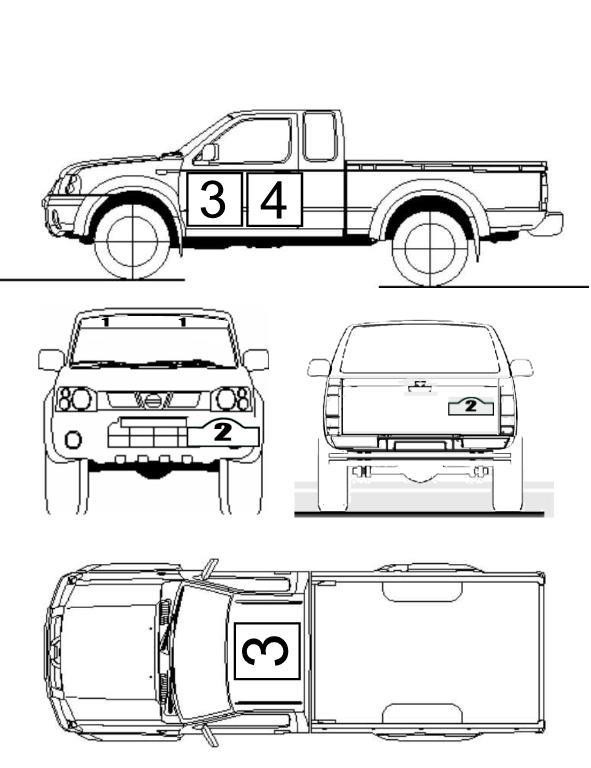 6.3. Схема расклейки:В соответствии с главой 16 Предписания FIA1 – Две наклейки (10x25 см.) на каждую сторону верхней части  лобового стекла, необязательно (+50% от вступительного взноса)    2 – Две наклейки ралли (43х21), обязательно.                                                                                                        3 – три панно со стартовыми номерами (50х52), обязательно.4 – два панно с необязательной рекламой (50x52) необязательно (+50% заявочного взноса);                                                                                                                                                                              5   5 – Стартовый номер на лобовом стекле, высокой степени яркости, на правой стороне,           обязательно.                                         7. 	ИДЕНТИФИКАЦИЯ 	   В соответствии с главой 15 Предписаний8. 	ШИНЫ 	В  связи  со  специфическими  дорожными  и  погодными  условиями,  решением  FIA  введены  следующие  отклонения  от технических предписаний FIA:8.1. Все  автомашины  должны  оборудоваться  шипованными  шинами.  Помимо  ограничений,  накладываемых соответствующими статьями Приложения J и Статьей «Шины» «Общих Предписаний для внедорожных ралли», шины должны соответствовать следующим требованиям:- шип металлический, сплошной, цилиндрический, с плоским срезом рабочей части. В любой точке шипа поперечное сечение должно представлять собой полный круг;- фиксация шипа ни в каких случаях не может быть “сквозной”;- высота рабочей части не более 4,5 мм;- вес шипа не более 4,0 г; - длина шипа не более 20 мм; - число шипов не должно превышать 24 шт. на 10 погонных сантиметров поверхности качения колеса; - выступание шипа над поверхностью беговой дорожки шины (“недошиповка”) не ограничивается.Разрешаются также шины, соответствующие требованиям Шведского Ралли 2015 года.8.2. Всем экипажам (включая пилотов листа приоритета FIA) для прохождения дорожных секций между этапами разрешена замена спортивных шипованных шин на обычные дорожные шины и обратно.       Замена дорожных и спортивных шин разрешена только на официальной территории “Сервисного парка” или в «Зонах замены колес», которые будут расположены на лиазоне между ТС2a/TC3a и Стартом Спецучастка. Эти зоны будут обозначены в дорожной книге и промаркированы специальным знаком. Любые другие замены колес после этой зоны до Старта Спецучастка и после Финиша Спецучастка до  “Зоны замены колес” разрешены только экипажам, использующим запасные колеса, имеющиеся на борту автомобиля. 8.3. Все шины будут промаркированы:Маркировка будет проводиться в специальных зонах, расположенных  сразу на выезде из разрешенной «Зоны замены колес» или из Сервисного парка, и обозначаться на входе специальным знаком.При въезде в зону маркировки шин экипаж обязан остановиться и предъявить техническим комиссарам все шины (включая запасные шины) для выполнения процедуры маркировки. Разрешается помощь одного из механиков этого автомобиля.Выезд из зоны маркировки шин допускается только с разрешения контролера зоны маркировки шин.8.4. Состояние шин будет проверяться на  старте СУ и  каждый раз, когда использованная шина заменяется другой. Любая шина, не соответствующая требованиям регламентации, будет помечена специальной маркировкой, и ее последующее использование запрещается. Контроль с целью проверки маркировок и соответствия шин может быть проведен в любое время в течение соревнования, за исключением дистанции СУ.8.5. За  любое  нарушение  требований  регламентации  шин  экипаж  может  быть  пенализирован  вплоть  до исключения.8.6. Ограничение по использованию шин. Комплектные колеса одной оси автомобиля должны быть одинаковы. Шина должна быть безопасна, то есть не должна иметь видимых повреждений, которые могут повлечь причинение вреда экипажу, третьим лицам, или их имуществу.8.7. В соответствие Главы 12.5  Общих предписаний FIA, при проведении Бахи, пилотам листа приоритета FIA будет разрешено использование максимально только 8 колес в соревновании. Если колесо повреждено во время гонки, его можно заменить при согласовании с Техническим делегатом FIA. Такая замена повлечет за собой по 90 секунд пенализации за каждое замененное колесо .8.8. В случае если дальнейшее использование шины после повреждения или по причине износа опасно по соображениям безопасности, Технический Делегат, Технический комиссар или технический контролер вправе потребовать немедленно ее заменить, а если это невозможно – вправе запретить дальнейшее   движение автомобиля с составлением соответствующего рапорта Руководителю гонки и сделать соответствующую запись в контрольной карте.9. 	ТОПЛИВО	В соответствии с главой 34 Предписаний FIAБлижайшая Заправочная станция ТНК расположена на 12 км. Шоссе Сортавала Вяртсиля, где доступны различные виды топлива, включая Дизель и 98. Оплата банковскими картами принимается. Только экипаж может производить заправку и присутствовать на бензозаправочной станции.10. 	АДМИНИСТРАТИВНЫЕ ПРОВЕРКИ	10.1. Место проведения           Административные проверки проводятся в спортивном комплексе “Чёрные камни” (http://black-rocks.ru/kontakty/ )10.2. РасписаниеВсе экипажи, принимающие участие в соревновании, должны быть представлены обоими членами экипажа на АП 20 февраля2015 года в соответствии с расписанием.Факт и время явки на АП фиксируется секретариатом соревнования.Точное расписание будет опубликовано в информационном бюллетене на сайте www.bajarussia.com 10.3. На административные проверки должны быть представлены документы: Личные: 	действующая лицензия водителя FIA (на каждого водителя); 	лицензия Участника FIA (Заявителя); 	разрешение ASN (штамп на заявке или письмо ASN) для участников, обладателей лицензий, выданных отличной отРАФ ASN; 	водительское удостоверение соответствующей категории (на каждого водителя);На автомобиль: 	документы, подтверждающие право собственности/владения на автомобиль; 	регистрационные документы на автомобиль для страны участника; 	страховой полис на автомобиль, действующий на территории РФ 	технический паспорт FIA 	омологационная карта (группа Т2)10.4. Будут установлены следующие пункты контроля времени: 	V1 – перед административными проверками – по расписанию 	V2 – после окончания административных проверокОпоздание на V1 будет пенализировано:Оплата должна производится в рублях по курсу ЦБ РФ11.  ТЕХНИЧЕСКАЯ ИНСПЕКЦИЯ	11.1.	Место проведения                 Техническая инспекция проводится на территории Базы Отдыха “Чёрные камни”.11.2.	РасписаниеТехнические проверки проводятся 20 февраля 2015 года в соответствии с расписанием.Участники будут иметь максимум 40 минут между окончанием административных проверок и началом технической инспекции.11.3.	Национальные правила дорожного движенияНа дорожных секциях применяются правила дорожного движения, действующие в Российской Федерации.11.4.	Контроль времениБудут установлены следующие пункты контроля времени: 	V3 – перед технической инспекцией – 40 минут после V2 	V4 – после окончания технической инспекцииОпоздание на V3 будет пенализировано:Оплата должна производится в рублях по курсу ЦБ РФ11.5.	Закрытый парк               Применяется в конце 3-го этапа11.6.	Требования ТИ               Участники должны выполнить следующие требования при предъявлении автомобиля для инспекции: 	Должна быть выполнена расклейка автомобиля (стартовые номера и реклама). 	Должны быть подготовлены отверстия для проведения пломбировки агрегатов:-	Для автомобилей категории T1: блок цилиндров, рестриктор и шасси.          -      Для  автомобилей  категории  T2:  см.приложение 2 Правил проведения ФИА. 	Предоставление  полностью  заполненной  Формы  Безопасности,  выданной  на  Административных  Проверках,  с указанием омологации FIA для: шлемов, гоночных комбинезонов, перчаток, подшлемников, длинного нижнего белья, носков, обуви и системы HANS. Данная экипировка является обязательной для обоих членов экипажа (за исключением перчаток для штурмана) и должна иметь омологацию в соответствии с Главой 3 Приложения L FIA. 	Следующее оборудование безопасности должно быть установлено:SentinelGPS-GSM trackerGPS ERTF Unit 1 11.7.	Оборудование безопасности       11.7.1 Обязательно использование следующих систем навигации и безопасности, предоставляемых Организатором (цена не включена в оплату заявочного взноса):GPS-GSM tracker GPS ERTF Unic1 SENTINEL11.7.2       Каждый участник должен арендовать блок SENTINEL, GPS ERTF и GPS-GSM.11.7.3     Каждый участник, в автомобиле которого не установлен крепеж для установки блока SENTINEL или ERTF должен купить этот комплект и самостоятельно установить его на автомобиль до начала соревнования (доступен на AП). Комплекты доступны порознь.11.7.4  Стоимость блоков SENTINEL, ERTF и GPS-GSM, может быть выплачена непосредственно организатору посредством банковского перевода или наличными средствами при АП.Форма заказа на блоки SENTINEL, ERTF и GPS-GSM опубликована на сайте соревнования. 11.7.5       Выдача и установка оборудования будет производиться перед административными проверками.  Каждый участник                  обязан сдать оборудование по окончании соревнования или в случае схода. 11.7.6    Все экипажи должны внести следующий возвратный гарантийный депозит: 2000 €  за всё оборудование. (может быть осуществлен посредством банковского перевода, он будет блокироваться на карте; или выплачен наличными средствами при АП)Депозит будет разблокирован после возвращения оборудования хорошем состоянии.11.8.	Дополнительные требования по безопасностиВ связи с возможными низкими температурами в районе проведения соревнования автомобили участников должны быть укомплектованы дополнительными средствами безопасности на случай прекращения гонки на участке трассы, недоступном для покидания до закрытия канала: 	 ОБЯЗАТЕЛЬНО! иметь в машине во время соревнований:теплой одеждой для всех членов экипажа: тёплая зимняя обувь и одежда, шерстяные носки, варежки, шапки;  	 две сигнальные ракеты;Данные требования будут проверяться перед стартом.11.9.	Запрещены  личные  приборы  GPS-навигации  и  все  средства  связи,  кроме  сотовых  телефонов  без  функции радиостанций. См.приложение 29 Правил проведения ФИА12.  ССУ	12.1. Участие в ССУ       Участие в ССУ обязательно для всех экипажей. Экипаж, который не принял участия в ССУ, будет пенализирован (см. пункт 12.9)  12.2. Место проведения       Старт ССУ состоится  недалеко от Базы Отдыха “Чёрные камни”, и финиширует ССУ в районе Пуйккола.12.3. Время проведения    ССУ состоится 20 февраля 2015 года ориентировочно в 15:25. 12.4. Предстартовая зона ССУ       Предстартовая зона будет организована перед церемонией Старта соревнования 20 февраля в 14:40.12.5. ОзнакомлениеОзнакомление с трассой ССУ запрещено!12.6.  Порядок проведения ССУ:С 15:25, согласно стартовой ведомости экипажи выезжают на старт ССУ.Старт на ССУ  будет дан с интервалом 2 минуты для каждого экипажа.После финиша экипажи следуют к пункту “Сервис-вход”,  где они сдают судьям контрольную карту.12.7.   Время на суперспецучастке  будет измеряться с точностью до часов, минут, секунд и десятых долей секунды. В случае               установления равного времени приоритет будет отдан экипажу, первым показавшему это время.12.8.   Максимальное время, отведенное на прохождение суперспецучастка – 20 минут.12.9.   Для суперспецучастка установлены следующие пенализации:a)     Штраф  в размере  максимального времени (норматива) плюс 5 минут будет применен к любому экипажу, который:                стартовав на 1-м этапе, не примет участия в суперспецучастке;b)     Фиксированный штраф в 60 минут будет применен к любому экипажу, который:           	опоздает на пункт контроля времени на старте 1-го этапа более чем 30-минутc)    Экипаж, который не принял участия в ССУ, будет допущен к старту второго этапа, если члены экипажа и их автомобиль отметятся на пункте контроля времени Сервис-вход 1 до 17:30, 20.02.2015г.d)      Экипаж, опоздавший к контрольному времени Сервис-входа 1 более чем 30 минут, получит пенализацию в 60 минут.    e)     Экипажи, включенные в пункты a, b, с, d  будут стартовать на втором этапе после классифицированных экипажей в        порядке стартовых номеров.13.  СТАРТ СОРЕВНОВАНИЯ	13.1.	Публикация списка допущенных участников и стартовой ведомости 1 этапа, брифингВ соответствии с программой соревнования.13.2.	Торжественное открытие: 
Место: вертолетная площадка Базы Отдыха “Чёрные камни ”.Время:	20 февраля 2015 года, 15:00 1-й автомобиль.Все участники должны поставить автомобили в предстартовую зону перед подиумом до 14:40. Автомобили в предстартовой зонерасставляются по указаниям судей. Все участники обязательно должны быть одеты в гоночные костюмы. В случае холодной погоды разрешаются тёплые пальто. 13.3.	Официальный старт соревнованияТоржественное открытие соревнования состоится 20 февраля в  15:00 на TC1 “Podium 1”13.4.	1-й этап включает в себя: 	ССУ (протяженностью около 10 км)13.5.	Брифинги13.5.1    Предстартовый брифинг для участников состоится:: Место: Спортивный комплекс Базы Отдыха “Чёрные камни”’.Время: 20 февраля, в соответствии с программой.Присутствие на брифинге минимум одного члена экипажа (подтверждается подписью) обязательно. Отсутствие на брифинге пенализируется штрафом в размере 200 евро. 13.5.2       Письменные брифинги:В конце каждого этапа участники в случае необходимости будут получать письменный текст брифинга. Ответы на вопросы участников по тексту письменного брифинга Руководитель гонки или уполномоченное им лицо будут давать в штабе соревнования, время будет объявлено дополнительно. 13.5.3  Выдача дорожных книг:           Выдача дорожных книг для 1-го этапа будут проходить в пятницу, 20 февраля на АП. Выдача дорожных книг для 2-го этапа будут проходить в пятницу, 20 февраля на обязательном брифинге в Спортивном комплексе Базы Отдыха “Чёрные камни”.            Выдача дорожных книг для 3-го этапа будут проходить в субботу, 21 февраля с 18.00 до 20.00 в Спортивном комплексе Базы Отдыха “Чёрные камни”.            Опоздавшие смогут получить книги в штабе соревнования с 20.00.14.  ПРОВЕДЕНИЕ СОРЕВНОВАНИЯ 	14.1.       Порядок старта  14.1.1   Старт на ССУ дается в порядке увеличения стартовых номеров.  14.1.2  Старт на 2-й этап дается в соответствии с классификацией ССУ. Первые 10 участников по результатам ССУ будут выбирать свои стартовые позиции на 2 этап.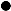 Процедура состоится в зале для брифинга в соответствии с программой.14.1.3   Межстартовый интервал применяется ко всем экипажам. Старт на этапы  2 и 3 будет дан с интервалом в 2 минуты для первых 10 экипажей и 1 минуты для остальных.14.1.4      Старт на всех СУ производится следующим образом: 	экипаж по приглашению судьи занимает позицию на старте СУ и немедленно передает судье контрольную карту;              	судья  жестом  подает  знак  экипажу  о  правильном  занятии  стартовой  позиции  на  условной  линии  старта  иустанавливает электронное устройство контроля фальстарта у бампера автомобиля; 	после установки на линии старта автомобиль должен быть неподвижен до момента старта; 	за 30 сек. до старта судья возвращает экипажу его контрольную карту,      время,  оставшееся  до  старта,  экипаж  наблюдает  самостоятельно по  движению  центральной  секундной  стрелки электронной стартовой установки.      последние 5 секунд отсчитываются на  индикаторе в верхнем правом углу стартовых часов.          в момент перехода центральной секундной стрелки электронной стартовой установки через «0» световое табло гаснет,а цвет «блинкера», расположенного рядом со световым табло, меняется с красного на зеленый. Смена цвета «блинкера» и/или  погасание светового табло  является стартовой командой, после  подачи которой,  экипаж  должен  немедленно принять старт. 	Любые возможные изменения в процедуре старта будут объявлены в бюллетене.14.2.	Раннее прибытие               Раннее прибытие на все КВ запрещено, за исключением КВ в конце каждого этапа.    Предупреждение! Соблюдайте ограничения скорости на дорогах общественного пользования!  14.3.	Контрольные Карты14.3.1     Контрольные Карты будут выдаваться участникам на старте этапа. 14.3.2     В случае утери КК экипаж будет пенализирован.14.3.3     Если экипаж сходит на этапе, он должен сдать КК в штаб не позже, чем за 6 часов до старта следующего этапа. 14.4.      Контроль Времени (КВ)14.4.1    Нормы времени на дорожные секции будут опубликованы в маршрутном листе.14.5.      Специальные Участки (СУ)14.5.1      Старт СУ дается в соответствии с Предписаниями FIA.   14.5.2      Норматив (максимальное время) для каждого СУ будет указано в Маршрутном листе и на Контрольных Картах.                      Экипажи, превысившие норматив, будут пенализированы.За превышение норматива на СУ2 будет применяться фиксированная пенализация 1 час, который будет добавлен к максимальному времени СУ2. К экипажу, который не выйдет на старт СУ2 будет применяться фиксированная пенализация 10 часов за пропуск СУ2. Этому экипажу разрешается стартовать на следующий день,  если он отметится на пункте контроля времени на старте 3 этапа  в течение отведенного им времени. Превышение норматива СУ3 – исключение из соревнования.Время закрытия судейского пункта на старте ССУ, СУ2 и СУ3 – время старта последнего экипажа плюс 30 минут.   14.6.       Контроль прохождения.                Официальный контроль прохождения будет производиться при помощи контрольного оборудования ERTF и GPS-GSM.             НА СУ2 и СУ3 планируется установить 3 КП и 7 Контрольных Точек Маршрута (WPS). Эти КП будут обозначены в дорожной книге. Отсутствие штампа КП, предусматривавшего остановку, пенализируется 30 минутами. Прибор GPS направляет Участника по направлению к точке, только если он уже находится в радиусе 3 км. от этой точки. Чтобы зафиксировать прохождение данной точки, участники должны пройти в пределах 90 метров от этой точки.14.7.      Регруппинг             Во время соревнования регруппинг не предполагается.14.8.      Разведка             Запрещено нахождение экипажей и других лиц команд в районе проведения соревнования в период после 10 января 2015.              Район проведения соревнования включает: район Сортавала, район Суоярви и приграничную территорию:с Запада – дорога A-130 Сортавала – Вяртсиля, исключая саму дорогу.с Севера – русско-финская граница.с Востока – дорога A-131 от Питкяранты до Суоярви, исключая саму дорогу и далее Суоярви-Талвоярви-финская граница.с Юга – дорога A-130 от Сортавала до Питкяранта, исключая саму дорогу .              Экипажи, нарушившие это правило, не будут допущены к старту соревнования.14.9.    Эвакуация             Поскольку все дороги, используемые для проведения СУ, будут полностью закрыты для постороннего движения на все время соревнования, любая команда, намеренная убрать сошедший автомобиль с трассы с применением внешней помощи, может отправиться на трассу только с разрешения Организатора.14.10.     Закрытые парки               Предусмотрен только Закрытый Парк «F» -после финиша участка (“Чёрные камни”) после СУ3 перед подиумом, который будет состоять из 2-х зон, непосредственно перед Подиумом, и после Стартовой церемонии на подиуме, куда  экипажи должны следовать согласно указаниям судей.14.11.	Согласно Общим предписаний FIA участники обязаны точно следовать маршруту, описанному в Дорожной книге. За несоблюдение маршрута к участникам может быть применена фиксированная пенализация в размере фиксированной пенализации за превышение норматива на СУ.14.12.    Утверждённая длина 1 (один) километр была измерена в качестве GPS километра по грунтовой дороге от шоссе до Базы Отдыха “Чёрные камни”, и будет маркирована знаками в начале и в конце.14.13.   Скоростной режимВсе участники и члены команд обязаны соблюдать Правила Дорожного Движения Российской Федерации на общественных дорогах. Максимальная разрешенная скорость на дорогах и шоссе 90 км/ч а в населенных пунктах 60 км/ч. Скоростной режим на лиазоне будет зафиксирован организатором в дорожной книге и будет проверяться приборами ERTF. На дорожных участках запись на прибор GPS будет производиться каждые 500 метров.На экране прибора GPS будет отображаться знак, отображающий показатель скорости. Любое превышение максимально допустимой скорости, записанное прибором GPS, будет наказываться Руководителем Гонки согласно следующей денежной пенализации: От 1 до 10 км/ч:   50 евро и предупреждение  От 11 до 30 км/ч: 100 евро и предупреждение Более 30 км/ч:  200 евро и предупреждение Более 3 последовательных предупреждений и пенализаций влекут за собой исключение из соревнования по решению Коллегии Спортивных Комиссаров15.  ПАРКИ СЕРВИСА 	15.1.     Места расположения Сервисных парковСервис разрешен только в Сервисных парках.Будут организованы следующие сервисные парки:Доступ в сервисные парки разрешен только автомобилям, идентифицированным Организатором с помощью наклеек (бортовые номера «Assistance»). В заявочный взнос включена стоимость пропуска для одного автомобиля сервиса на каждый экипаж. Пропуска для дополнительных автомобилей сервиса будут выданы на административных проверках участникам, заявившим Организатору о необходимости в дополнительных автомобилях сервиса не позднее срока окончания приема заявок и уплатившим за каждый дополнительный автомобиль сервиса взнос 200 евро.Сервисный Парк “Чёрные камни” (ЧК) расположен на территории Базы Отдыха “Чёрные камни” (lслева перед въездом). Скоростной режим на всей территории Сервисного Парка и на всей территории Базы Отдыха – 20 км/ч. Нарушение скоростного режима будет пенализироваться денежным штрафом 100 евро.  15.2.  В сервисной зоне перед стартом на СУ будет организована территория необязательной смены колес. Эта зона будет              указана в дорожной книге.15.3.     Заправка          Дозаправка автомобилей во время соревнования разрешена на штатных АЗС и в оборудованной Зоне заправки.          Зона заправки будут оборудованы в Парке Сервиса «ЧК» и обозначены в Дорожной Книге.Автомобили должны иметь запас хода (без дозаправки) 300км.16.  ПРОТЕСТЫ И АППЕЛЯЦИИ	16.1. Взнос за подачу протеста 1000 евро16.2. Взнос за подачу международной (FIA) апелляции 6 000 евро17.  ПЕНАЛИЗАЦИИ	18.  ЗАКЛЮЧИТЕЛЬНЫЕ ПРОВЕРКИ	Место: База Отдыха  “Чёрные камни” мастерская.Время: 22 февраля 2015 года, 17:00.19.  РЕЗУЛЬТАТЫ 	   18.1. Предварительная публикация официальных результатов осуществляется в соответствии с программой.20.  НАГРАЖДЕНИЕ 	19.1. Вручение призовМесто:  База Отдыха “Чёрные камни”Время: 22 февраля 2015 года, приблизительно 19:0019.2.  ПризыОбщая классификация – 1-3 места – Кубки   Классификация в группах - 1-3 места в каждой группе – Кубки  Классификация в классах - 1-3 места в каждом классе – КубкиПризы будут вручаться только в тех классах, где старт примет не менее 6 экипажей. Для экипажей в классах, где старт примет менее 6 экипажей, призы будут вручаться только за 1-3 места в общей классификации и в классификациях групп.19.3.  Призы будут вручаться только экипажам, лично присутствующим на церемонии вручения призов. Отсутствующий экипаж теряет право на получение призов, но классификация и порядок вручения других призов при этом изменены не будут.2. 	ПРИЛОЖЕНИЕ 1 ФОТОГРАФИИ ОФИЦИАЛЬНЫЫХ ЛИЦ	2. 	ПРИЛОЖЕНИЕ 2 СХЕМА МАРШРУТА	2003ШМАКОВ Сергей / Кандзюба Евгений БОГДАНОВ Артём / Царёв Денис ОЛЕЙНИКОВ Александр / Реук Андрей ПАВЛОВ Дмитрий / Масютин Владимир«Красмоторспорт»Bowler Wildcat 200Toyota Land Cruiser Mitsubishi Pajero VAZ 21214SUPER PRODUCTION PRODUCTION DIESEL PRODUCTIONНАЦИОНАЛЬНЫЙКОМАНДНЫЙ2004МИСИКОВ Руслан / Шатинский Сергей ГАДАСИН Борис / Козлов Игорь ПАВЛОВ Дмитрий / Павлов Дмитрий«НАРТ ТАЙМ»Bowler Wildcat Mitsubishi Pajero VAZ 21230SUPER PRODUCTION PRODUCTION НАЦИОНАЛЬНЫЙКОМАНДНЫЙ2005БЕРКУТ Алексей / Николаев Антон ТЕЛЕЛЕЙКО Григорий / Рыженков Андрей БОРОВИКОВ Юрий / Маслов Борис«DINAMO MOTORSPORT»Mitsubishi L 200Mitsubishi Pajero EvoVAZ -2123SUPER PRODUCTION PRODUCTIONНАЦИОНАЛЬНЫЙКОМАНДНЫЙ2006БЕРКУТ Алексей / Николаев Антон СЕМЕНОВ Владимир / Бакустин Игорь БОРОВИКОВ Юрий / Маслов Борис«РОСАГРОЛИЗИНГ - АМК ФСО»Mitsubishi Pajero Nissan Patrol GR VAZ 21230SUPER PRODUCTION PRODUCTION НАЦИОНАЛЬНЫЙКОМАНДНЫЙ2007ГАДАСИН Борис / Мироненко Александр ЖЕЛУДОВ Александр / Русов Андрей БОРОВИКОВ Юрий / Семенов Анатолий«NART TIME – GAZENERGOSET»Nissan Pick Up Mitsubishi Pajero VAZ 21230SUPER PRODUCTION PRODUCTION НАЦИОНАЛЬНЫЙКОМАНДНЫЙ2008НОВИЦКИЙ Леонид / Тюпенкин ОлегЖИЛЬЦОВ Константин / Мещеряков КонстантинДЖЕПАЕВ Биньямин / Замалетдинов Рамиль«NART TIME – GAZENERGOSET»Mitsubishi L 200Mitsubishi PajeroUAZ HunterSUPER PRODUCTION PRODUCTION НАЦИОНАЛЬНЫЙКОМАНДНЫЙ2009ГАДАСИН Борис / Демьяненко Владимир ВАРЕНЦОВ Артем / Елагин Роман ОЛЕЙНИКОВ Александр / Кузьмич Алексей БОРОВИКОВ Юрий / Рогожин Владимир«GEORAID-RSG»G-FORCE ProtoToyota LC 100Nissan PatrolVAZ 21230АБСОЛЮТНЫЙ ЗАЧЕТ PRODUCTION FIA ПРОДАКШЕН РАФ НАЦИОНАЛЬНЫЙ РАФКОМАНДНЫЙ2010ГАДАСИН Борис / Демьяненко Владимир ЖЕЛУДОВ Александр / Рудницкий Андрей ВОЛИКОВ Виктор / Воликов Анатолий БОРОВИКОВ Юрий / Рогожин Владимир«G-FORCE MOTORSPORT»G-FORCE ProtoMitsubishi L 200Toyota Land CruiserVAZ 21230АБСОЛЮТНЫЙ ЗАЧЕТ FIA АБСОЛЮТНЫЙ ЗАЧЕТ РАФ PRODUCTION FIAНАЦИОНАЛЬНЫЙ РАФКОМАНДНЫЙ2013ВАСИЛЬЕВ Владимир / Евтехов Виталий НОВИКОВ Андрей / Новиков Владимир ВАВРЕНЮК Богдан / Марзалюк Владимир«G-FORCE MOTORSPORT»G-FORCE Proto Toyota Land Cruiser УАЗ-23602АБСОЛЮТНЫЙ ЗАЧЕТ FIA И РАФ  PRODUCTION FIA И РАФ НАЦИОНАЛЬНЫЙ РАФКОМАНДНЫЙ2014ALRAJHI Yazeed/Gottschalk TimoВАСИЛЬЕВ Владимир/Жильцов КонстантинРУДСКОЙ Андрей/Загороднюк Евгений«NART TIME»Toyota Hilux OverdriveMINIToyota Land Cruiser 200АБСОЛЮТНЫЙ ЗАЧЕТ FIAАБСОЛЮТНЫЙ ЗАЧЕТ РАФPRODUCTION FIA И РАФКОМАНДНЫЙДатаВремяСобытиеМестопонедельник15 декабря  201410:00Начало приема заявок Россия, 192241, г.Санкт-Петербург, ул.Софийская 60, литер «П»  тел./факс:  +7 812 702 43 20  e-mail:   entry@northern-forest.ru10:00Открытие секретариатаРоссия, 192241, г.Санкт-Петербург, ул.Софийская 60, литер «П»  тел./факс:  +7 812 702 43 20  e-mail:   entry@northern-forest.ru10:00Начало работы пресс центра и аккредитации прессыРоссия, 192241, г.Санкт-Петербург, ул.Софийская 60, литер «П»  тел./факс:  +7 812 702 43 20  e-mail:   entry@northern-forest.ruчетверг12 февраля 201518:00Окончание приема заявок 18:00Окончание	срока	приема информации по 2-му водителю 18:00Закрытие секретариата Россия, 192241, г.Санкт-Петербург, ул.Софийская 60, литер «П»  тел./факс:  +7 812 702 43 20  e-mail:   entry@northern-forest.ruпонедельник16 февраля 2015Публикация списка заявленных участниковwww.bajarussia.comпятница
20 февраля 2015 7:00Открытие секретариатаБаза отдыха «Чёрные камни»7:00-11:00Выдача и установка оборудования безопасности (GPS/GSM и Sentinel)База отдыха «Чёрные камни»7:30-12:30Административные проверкиБаза отдыха «Чёрные камни», спортивный комплекс8:00-13:30Техническая инспекцияПомещение базы отдыха «Чёрные камни»9:00Открытие пресс-центраОхотничий домик базы отдыха «Чёрные камни»14:00Первое заседание КСКбазы отдыха «Чёрные камни» помещение Спортивных Комиссаров FIA14:30Публикация стартовой ведомости на 1 этап ONB, TC1 “Подиум 1”,“Черные камни” До14:40Постановка    в    предстартовую зонуВертолетная площадка базы отдыха «Чёрные камни» 14:50Торжественное	открытиеTC1 “Подиум 1”, «Чёрные камни»15:00Старт   1-го   этапа   ( для   1-го участника)TC1 “Подиум 1”, «Чёрные камни»15:20Старт ССУ (СУ1)TC1a,”Зоопарк”15:33Финиш  ССУ  (для   1-го участника)TC1b,”Пуйккола”15:58Финиш   1-го   этапа  (для   1-го участника)TC1c,”Сервис IN”, «Чёрные камни»18:30Пресс-конференцияБаза отдыха «Чёрные камни», спортивный комплекс 19:00Выбор стартовой позиции на 2 этап для первых 10 участников по результатам ССУОбязательный брифинг База отдыха «Чёрные камни», спортивный комплекс 19:00Публикация   стартовой ведомости 2-ого этапаБаза отдыха «Чёрные камни», ONB21:00Закрытие секретариатаБаза отдыха «Чёрные камни» суббота21 февраля 20157:30Открытие секретариатаБаза отдыха «Чёрные камни»9:00Старт   2-го   этапа (для   1-го участника)TC2 “Сервис OUT”, База отдыха «Чёрные камни»10:20Старт СУ2 (для 1-го участника)TC2b, “Янисъярви”12:33Финиш   СУ 2-го  этапа  (для   1-го участника) (ориентировочно)TC2с,“Вярсиля”13:00Финиш   2-го этапа   (для   1-го участника)TC2d,“Сервис IN”18:00Публикация стартовой ведомости 3-го этапа База отдыха «Чёрные камни» ONB21:00Закрытие секретариатаБаза отдыха «Чёрные камни»воскресенье22 февраля 20157:30Открытие секретариатаБаза отдыха «Чёрные камни»8:00Старт 3-го этапаTC3 “Сервис OUT”, База отдыха «Чёрные камни»9:10Старт СУ3TC3b, “Вярсиля”11:23Финиш СУ3  (для   1-го участника)
(ориентировочно)TC3c, “Янисъярви”12:43Финиш 3-го этапа, Закрытый парк             TC3d, Вертолетная площадка базы отдыха «Чёрные камни»14:30Церемония подиума                                    База отдыха «Чёрные камни», дворС15:00Заключительные проверкипомещение базы отдыха «Чёрные камни»17:00Публикация предварительная итоговой классификации База отдыха «Чёрные камни», ONB17:30Публикация итоговой классификацииБаза отдыха «Чёрные камни», ONB18:00Пресс-конференцияБаза отдыха «Чёрные камни», спортивный комплекс 19:00Вручение призовБаза отдыха «Чёрные камни», спортивный комплекс Группа & КлассТранспортное средствоT1Prototypes Cross-Country VehiclesT1.1T1 4x4 PetrolT1.2T1 4x4 DieselT1.3T1 4x2 PetrolT1.4T1 4x2 DieselT2Series Production Cross-Country VehiclesT2.1T2 PetrolT2.2T2 Diesel                  Заявочные взносыПривелегированныйДо 18 января 2015 г.ОсновнойДо 06 февраля 2015 г.СрочныйПосле 06 февраля 2015 гС рекламой организатора (два панно 50x52 см)2200 €2600 €3000 €Без  необязательной  рекламы организатора (увеличивается на 50%)3300 €3900 €4500 €Аренда прибора Sentinel (1)Аренда GPS-GSM трекера (1)120 €100 €120 €100 €120 €100 €Аренда оборудования GPS ERTF220 €  220 €   220 €Платеж в ЕВРОПлатеж в ДОЛЛАРАХБанк-посредник:                                  S.W.I.F.T.: DEUTDEFFXXXDEUTSCHE BANK AGFRANKFURT AM MAIN, GERMANYБанк получателя:                                 СЧЁТ: 10094987261000СБЕРБАНК РОССИЙСКОЙ ФЕДЕРАЦИИМОСКВА, РОССИЯS.W.I.F.T.: SABRRMMXXXПолучатель:                                          СЧЁТ: 30109978500000 000735БАНК ФИНАНСОВО-ПРОМЫШЛЕННЫЙ КАПИТАЛМОСКВА, РОССИЯS.W.I.F.T.: FIKIRUMMXXXДетали платежа:                                  СЧЁТ: 40702978900005001643НАИМЕНОВАНИЕ: OOO“Северный Лес”Адрес: Российская Федерация, 190013, Санкт-Петербург, ул. Серпуховская, д.10 APMNT. INV #.........................Банк-посредник:                                 S.W.I.F.T.: IRVTUS3NXXXTHE BANK OF NEW YORK MELLONNEW YORK, NYБанк получателя:                                 СЧЁТ: 8900057610СБЕРБАНК РОССИЙСКОЙ ФЕДЕРАЦИИМОСКВА, РОССИЯS.W.I.F.T.: SABRRMMXXXПолучатель:                                          СЧЁТ: 30109840900000000735БАНК ФИНАНСОВО-ПРОМЫШЛЕННЫЙ КАПИТАЛ МОСКВА, РОССИЯ S.W.I.F.T.: FIKIRUMMXXXДетали платежа:                                  СЧЁТ: 40702840300005001643НАИМЕНОВАНИЕ: OOO“Северный Лес”Адрес: Российская Федерация, 190013, Санкт-Петербург, ул. Серпуховская, д.10 APMNT. INV #.........................От 1 до 15 минут150 евроОт 16 до 30 минут250 евроБолее 30 минут500 евроБолее 60 минутВозможен отказ в стартеОт 1 до 15 минут150 евроОт 16 до 30 минут250 евроБолее 30 минут500 евроБолее 60 минутВозможен отказ в стартесервис «ЧК» Территория Базы Отдыха “Чёрные камни”ПенализацияПункт№Отказ в стартеИсключениеВременная пенализация   Денежная пенализацияРешение КСКНесообщение о происшестви 5.1XВплоть до исключенияОтсутствие или неправильноеразмещение обязательной или необязательнойрекламы6.26.31й случай - 10% заявочного взноса, каждый следующий случай – 100% заявочного взносаОпоздание на КВ перед административными проверками10.4X опоздание >60’- 1’ a 15’ = 150€- 16’ a 30’ =250€- > 30’ = 500 €Вплоть до исключенияОпоздание на КВ перед технической инспекцией11.4X опоздание >60’- 1’ a 15’ = 150€- 16’ a 30’ =250€- > 30’ = 500 €Вплоть до исключенияНесоответствие экипировки стандарту FIA-8856-200011.6XОтсутствие на брифинге13.5200 €Утеря контрольной карты14.3.2         5’Контроль прохождения 14.6          30’Пункты маршрута14.6       30’Превышение скорости в зонах контроля, обозначенных в дорожной книге14.13 >10km - imp x 50€>20km - imp x 100€>30km - imp x 200€3-ий раз Вплоть до исключенияТренировки и ознакомление в зоне проведения соревнования14.8XРУКОВОДИТЕЛЬ ГОНКИОФИЦЕР ПО СВЯЗИ С УЧАСТНИКАМИ